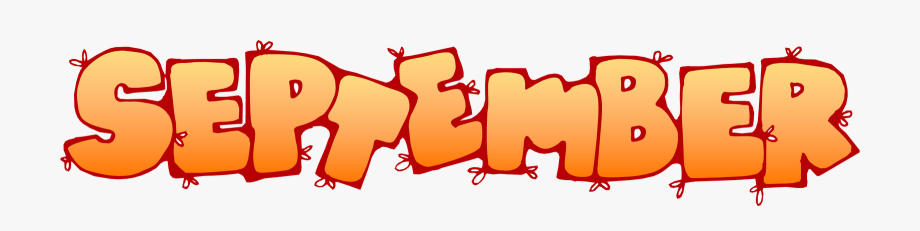 MondayTuesdayWednesdayThursdayFriday1          MorningCheeriosBananaAfternoonWheat CrackersCheese2          MorningBagelCream CheeseAfternoonGraham Crackers Apple Sauce3          MorningCorn FlakesBananaAfternoonYogurtMixed Fruit4        MorningGraham CrackersApple SauceAfternoonOyster CrackersRaisins7          MorningYogurtBananaAfternoonCheeriosRaisins8          MorningCheeriosPineappleAfternoonOyster CrackersCheese9          MorningCorn FlakesBananaAfternoonYogurtMixed Fruit10         MorningGraham CrackersApple SauceAfternoonWheat CrackersRaisins11      MorningBagelCream CheeseAfternoonGraham CrackersBanana14 	 MorningBagel Cream CheeseAfternoonOyster CrackersRaisins15        MorningYogurtMixed FruitAfternoonCheeriosPineapple16         MorningGraham CrackersRaisinsAfternoonOyster CrackersApple Sauce17         MorningCheerios PearsAfternoonWheat CrackersCheese18       MorningCorn FlakesMandarin OrangesAfternoon Graham Crackers Apple Sauce 21        MorningCorn FlakesPineappleAfternoonGraham CrackersApple Sauce22        MorningBagelCream CheeseAfternoonOyster Crackers Raisins23         MorningYogurtMixed FruitAfternoonCheeriosPineapple24            MorningGraham CrackersApple SauceAfternoonWheat CrackersCheese25       MorningOyster Crackers RaisinsAfternoonYogurtMixed Fruit28        MorningGraham CrackersRaisinsAfternoonWheat CrackersCheese29         MorningCheeriosPearsAfternoonYogurtMixed Fruit30        MorningBagelCream CheeseAfternoonOyster CrackersMandarin Oranges 